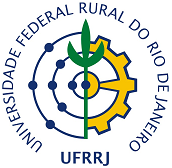 MINISTÉRIO DA EDUCAÇÃOUNIVERSIDADE FEDERAL RURAL DO RIO DE JANEIROPRÓ-REITORIA DE ASSUNTOS ADMINISTRATIVOSTERMO DE ACAUTELAMENTO
N° 01/2017Bens Acautelados_______________________________Responsável pelo SetorNome do ServidorN° SIAPECargoLotaçãoUnidade de AcautelamentoResponsável pela UnidadeData e Hora de aberturaData provável de encerramentoRMDenominaçãoData de DevoluçãoValor do Bem